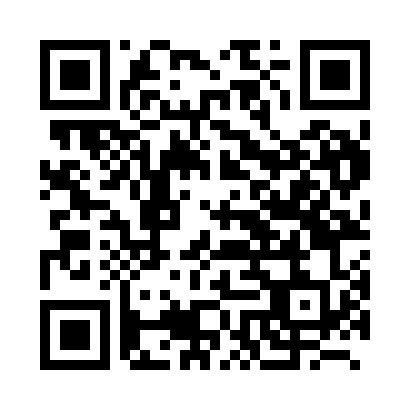 Prayer times for Driesstraat, BelgiumWed 1 May 2024 - Fri 31 May 2024High Latitude Method: Angle Based RulePrayer Calculation Method: Muslim World LeagueAsar Calculation Method: ShafiPrayer times provided by https://www.salahtimes.comDateDayFajrSunriseDhuhrAsrMaghribIsha1Wed3:476:131:375:409:0211:182Thu3:446:111:375:409:0411:213Fri3:416:101:375:419:0611:244Sat3:376:081:375:429:0711:275Sun3:346:061:375:429:0911:306Mon3:306:041:375:439:1011:337Tue3:276:031:375:449:1211:368Wed3:236:011:375:449:1311:399Thu3:225:591:375:459:1511:4210Fri3:215:581:375:459:1611:4411Sat3:215:561:375:469:1811:4512Sun3:205:551:375:479:1911:4513Mon3:195:531:375:479:2111:4614Tue3:195:521:375:489:2211:4715Wed3:185:501:375:489:2411:4716Thu3:185:491:375:499:2511:4817Fri3:175:471:375:499:2711:4918Sat3:175:461:375:509:2811:4919Sun3:165:451:375:509:3011:5020Mon3:165:431:375:519:3111:5021Tue3:155:421:375:529:3211:5122Wed3:155:411:375:529:3411:5223Thu3:145:401:375:539:3511:5224Fri3:145:391:375:539:3611:5325Sat3:145:381:375:549:3711:5426Sun3:135:371:375:549:3911:5427Mon3:135:361:385:559:4011:5528Tue3:135:351:385:559:4111:5529Wed3:125:341:385:569:4211:5630Thu3:125:331:385:569:4311:5631Fri3:125:321:385:579:4411:57